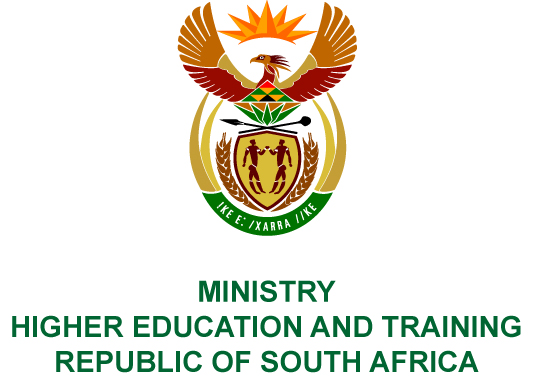 Private Bag X893, Pretoria, 0001, Tel (012) 312 5555, Fax (012) 323 5618Private Bag X9192, Cape Town, 8000, Tel (021) 469 5150, Fax: (021) 465 7956	Memorandum from the Parliamentary OfficeNATIONAL ASSEMBLY FOR WRITTEN REPLYQUESTION 271DATE OF PUBLICATION OF INTERNAL QUESTION PAPER: 16/02/2018(INTERNAL QUESTION PAPER NO 2 OF 2018)Mr A P van der Westhuizen (DA) to ask the Minister of Higher Education and Training:What number (a) of subject enrolments for the General Education and Training Certificates, for which examinations were externally administered, were done through our public community education and training colleges in each of the past three academic years, (b) of the specified subjects were written in each case and (c) of the specified subjects achieved marks (i) equal to 40% and above and (ii) between 30% and 40% in each case? NW292EREPLY:– (c) Tables 1 - 3 reflects the number of enrolments per content and language learning areas with achievements for 2015, 2016 and 2017. The performance level for achieving a subject pass or a full General Education and Training Certificate (GETC) is 40%.Table 1 (a) Number of students in Community Education and Training (CET) colleges who wrote and passed GETC: ABET Level 4 Content Learning Areas in 2015.Table 1 (b) Number of students in CET colleges who wrote and passed GETC: ABET Level 4 Language Learning Areas in 2015.Table 2 (a) Number of students in Community Education and Training (CET) colleges who wrote and passed GETC: ABET Level 4 Content Learning Areas in 2016.Table 2 (b) Number of students in CET colleges who wrote and passed GETC: ABET Level 4 Language Learning Areas in 2016.Table 3 (a) Number of students in Community Education and Training (CET) colleges who wrote and passed GETC: ABET Level 4 Content Learning Areas in 2017.Table 3 (b) Number of students in CET colleges who wrote and passed GETC: ABET Level 4 Language Learning Areas in 2017.Content Learning AreaWroteCompletedPass Rate (%)Ancillary Health Care 73 29632 46744.3Applied Agriculture and Agricultural Technology 9 8173 49435.6Arts and Culture 9 9735 00050.1Early Childhood Development 34 48819 28255.9Economics and Management Sciences 30 41513 49744.4Human and Social Sciences 17 1449 02752.7Information and Communication Technology4 9562 33147.0Life Orientation (Core)97 64646 52947.7Mathematical Literacy 88 80734 28638.6Maths and Maths Sciences 14 5173 97027.3Natural Sciences 18 2194 75726.1Small Medium and Micro Enterprises 17 9218 34646.6Technology 3 9601 10227.8Travel and Tourism 29 11614 48249.7Wholesale and Retail 4 6911 82738.9Total454 966200 39742.2Language Learning AreaWroteCompletedPass Rate (%)Afrikaans 1 7001 10865.2English 102 76140 29039.2IsiNdebele 53738471.5IsiXhosa 9 5506 23765.3IsiZulu 19 23810 21253.1Sepedi 7 6204 48758.9Sesotho 1 34295671.2Setswana 3 5002 39968.5SiSwati 2 4441 44559.1Tshivenda 1 7541 13164.5Xitsonga 2 2741 58769.8Total152 72070 23646.0Content Learning AreaWroteCompletedPass Rate (%)Ancillary Health Care 36 823 2216760.2Applied Agriculture and Agricultural Technology 4 352 243756.0Arts and Culture 4 556 364580.7Early Childhood Development 17 716 1381878.0Economics and Management Sciences 14 638 941264.3Human and Social Sciences 9 307 757681.4Information and Communication Technology2 187 170678.0Life Orientation (Core)48 815 3729576.4Mathematical Literacy 45 098 1948243.2Maths and Maths Sciences 6 573 234635.7Natural Sciences 6 329 225935.7Small Medium and Micro Enterprises 9 434 698174.1Technology 1 581 121676.9Travel and Tourism 16 861 1060562.9Wholesale and Retail 2 530 159162.9Total226 800142 53662.9Language Learning AreaWroteCompletedPass Rate (%)Afrikaans 1 407 116582.8English 85 085 447552.6IsiNdebele 784 72091.9IsiXhosa 2 618 241992.4IsiZulu 13 461 1265394.0Sepedi 995 85485.8Sesotho 113 9987.4Setswana 5 455 444081.4SiSwati 3 782 358994.9Tshivenda 1806 171695.2Xitsonga 627 58393.0Total116 13372 99362.9Content Learning AreaWroteCompletedPass Rate (%)Ancillary Health Care 352412242063.6Applied Agriculture and Agricultural Technology 3841181847.3Arts and Culture 4252351982.8Early Childhood Development 177541313974.0Economics and Management Sciences 11969610951.0Human and Social Sciences 8512648976.2Information and Communication Technology2137145968.3Life Orientation (Core)445933661482.1Mathematical Literacy 413832345056.7Maths and Maths Sciences 6192254941.2Natural Sciences 5370194636.2Small Medium and Micro Enterprises 8557577767.5Technology 137963746.2Travel and Tourism 152651220980.0Wholesale and Retail 2520141256.0Total208 965139 54766.8Language Learning AreaWroteCompletedPass Rate (%)Afrikaans 111187578.8English 481792276347.3IsiNdebele 25423692.9IsiXhosa 5055453189.6IsiZulu 6250584593.5Sepedi 4472371683.1Sesotho 91476183.3Setswana 2879227679.1SiSwati 1302122293.9Tshivenda 1286121594.5Xitsonga 1374126592.1Total73 07644 70594.5